Информация      29.01.2016 года сотрудники отделения ГИБДД посетили КГОУ «Кытмановский коррекционный детский дом». С учащимися, сотрудники ОГИБДД провели викторину по проверки знаний ПДД, под названием «По стране правил дорожного движения». В ходе мероприятия провели блиц опрос по  знанию дорожных загадок, разгадывали кроссворды, играли в игровую эстафету «Я юный инспектор дорожно-патрульной службы». Поощрили отличившихся памятными призами и грамотами. На мероприятии присутствовало 12 детей.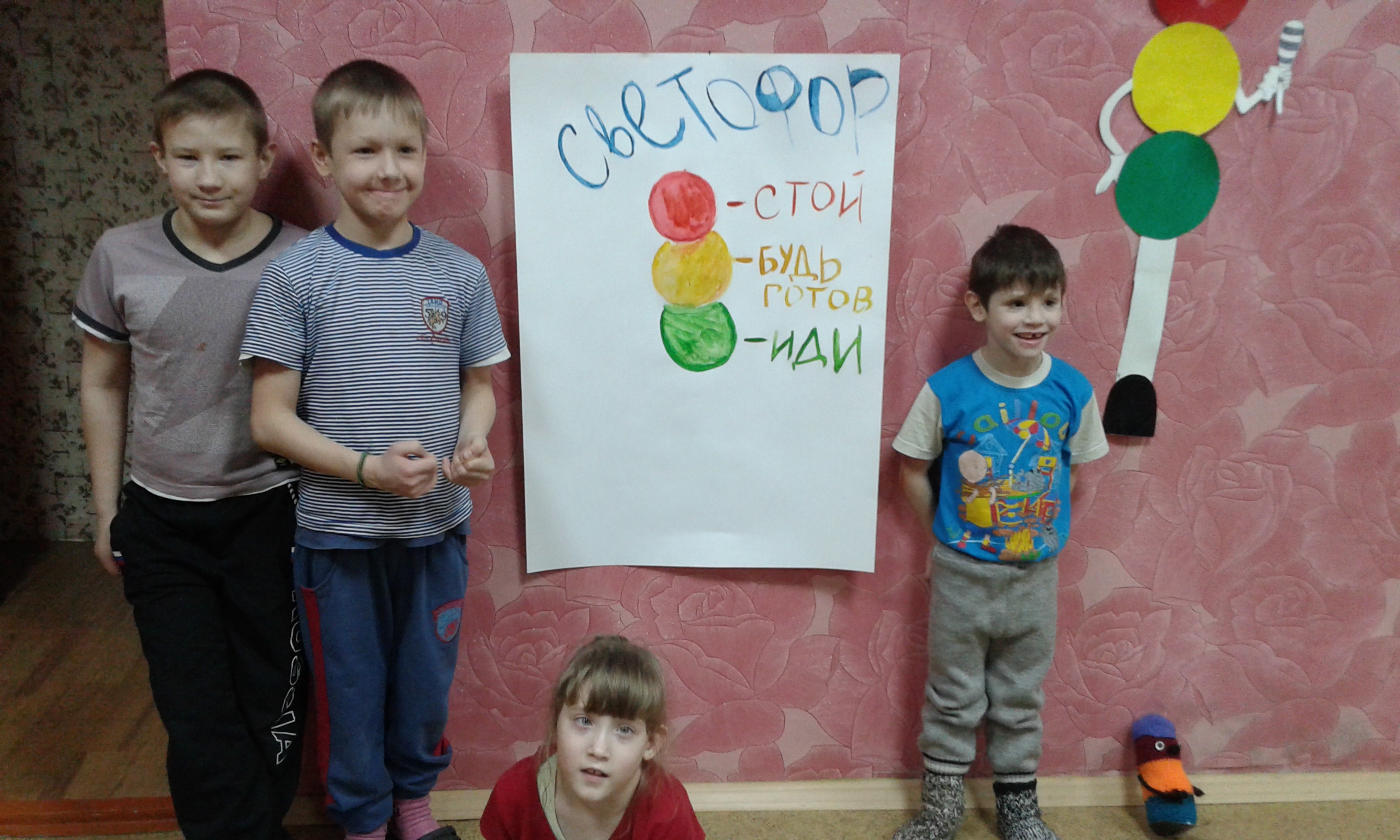 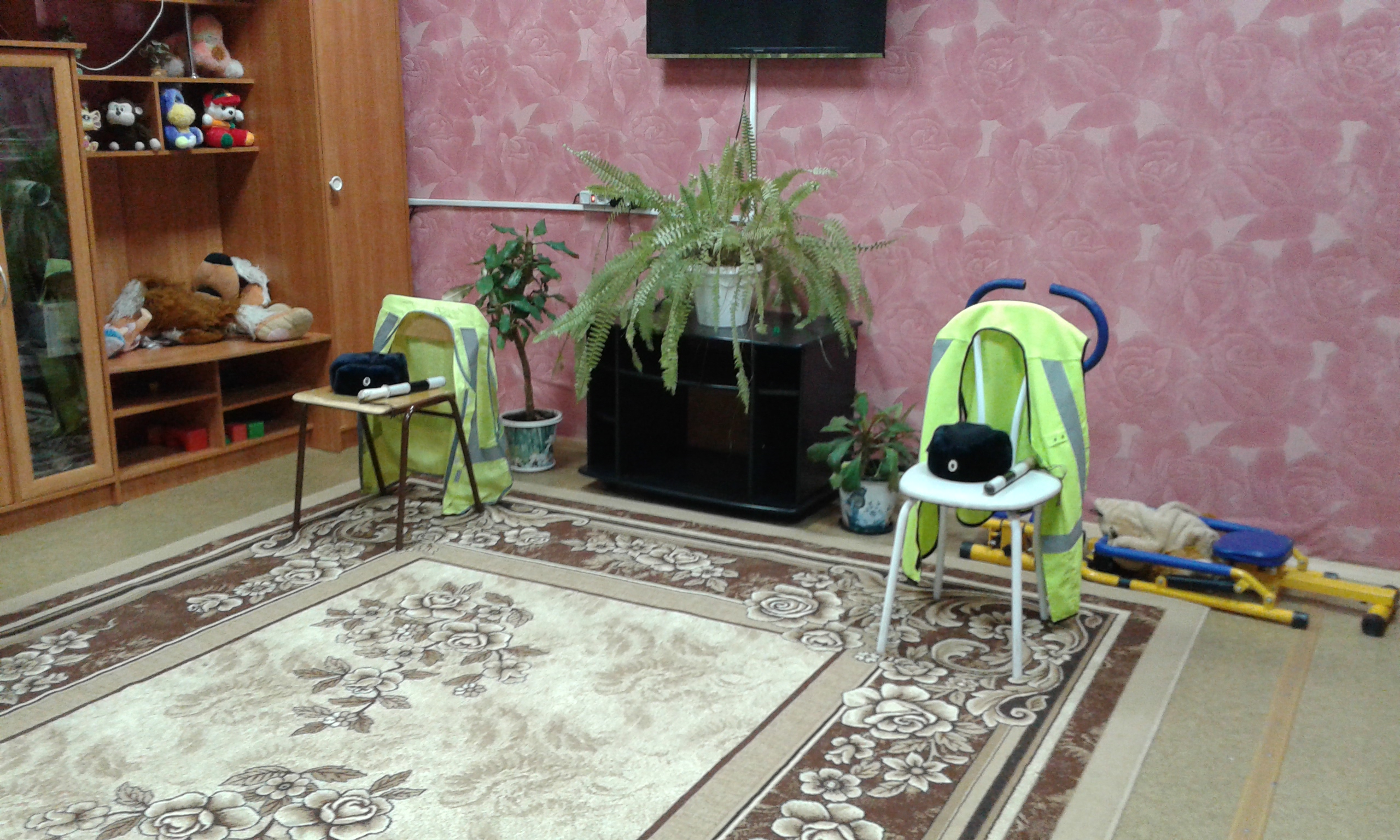 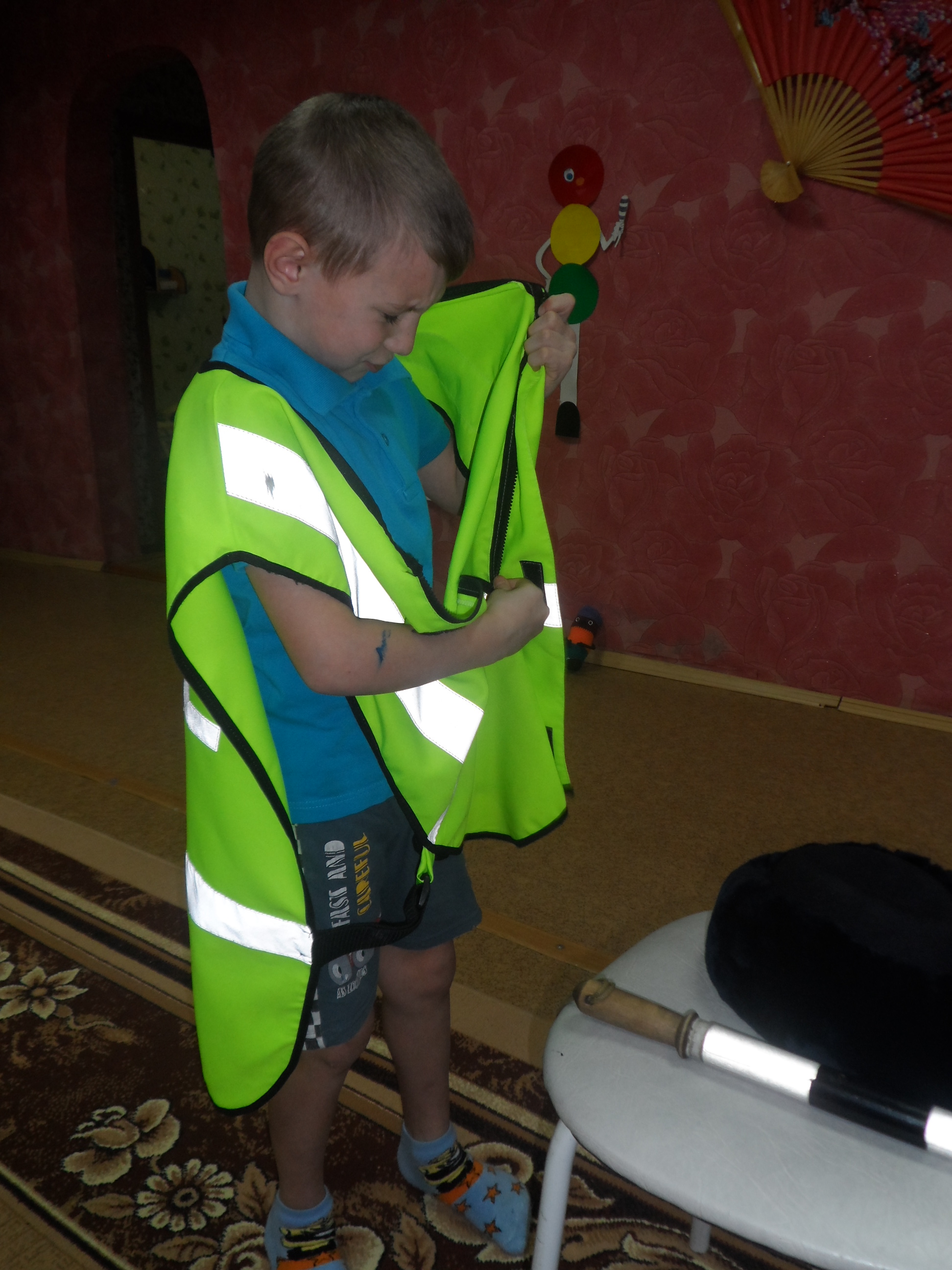 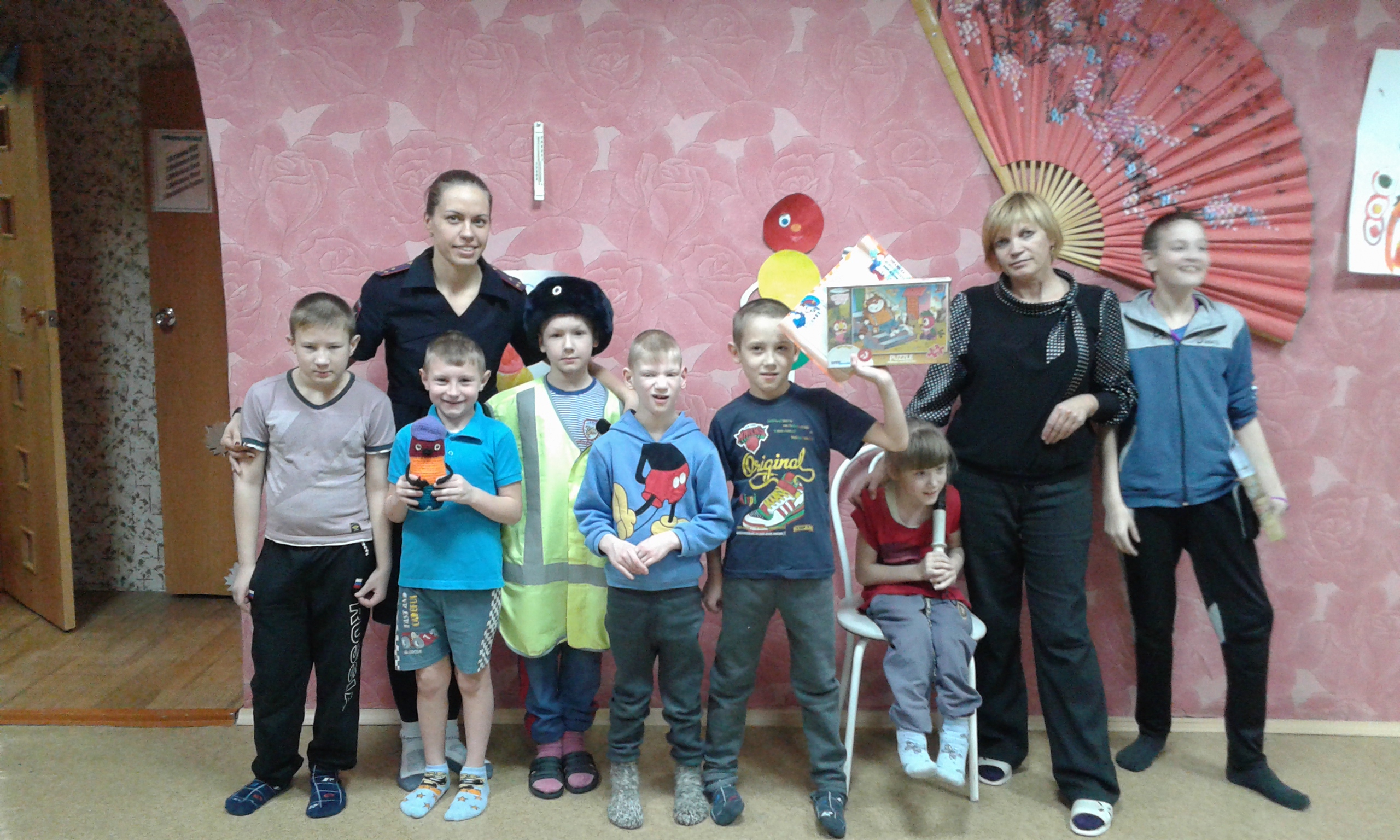 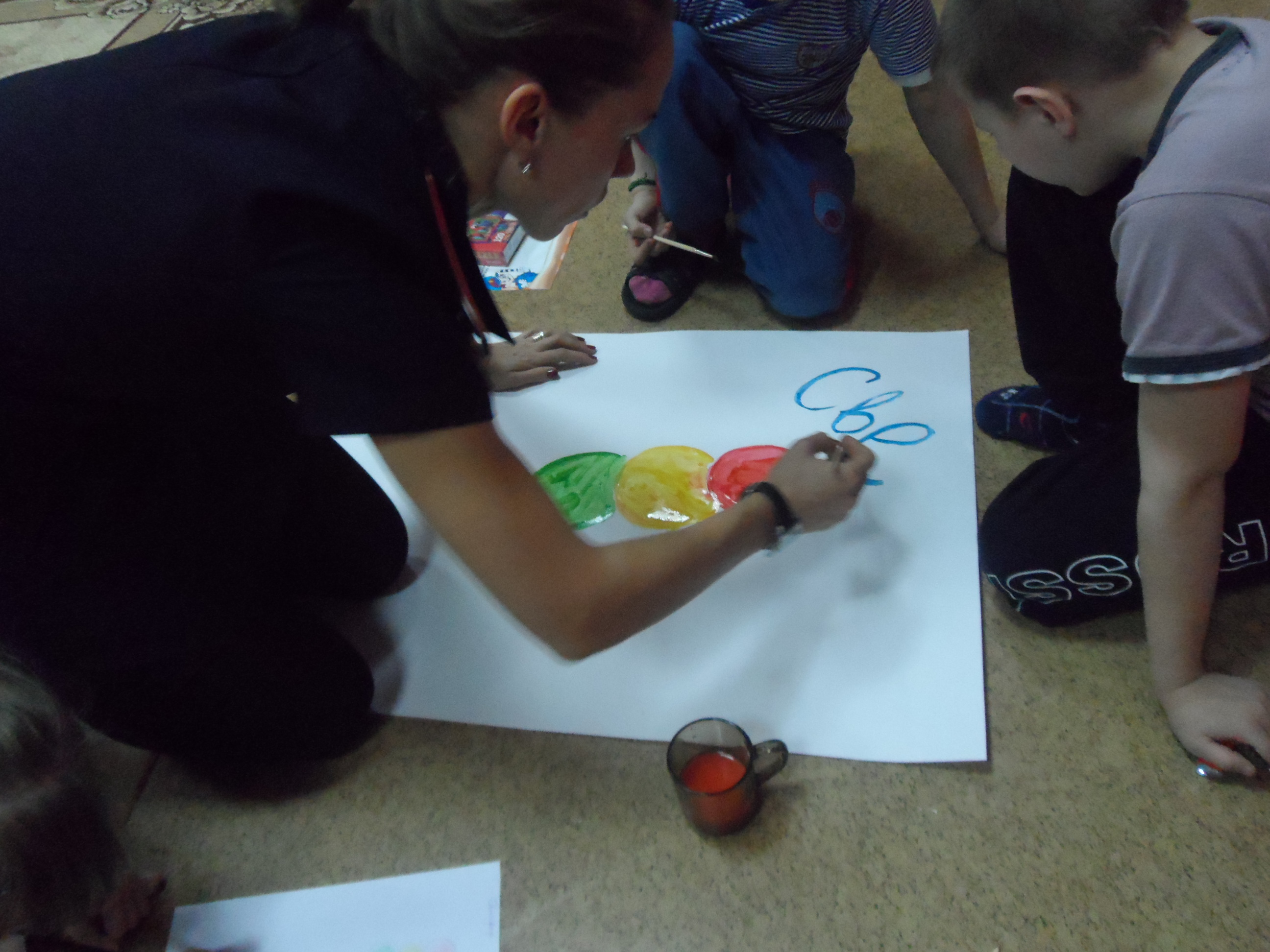 